Beobachtungsbogen 5. Doppelstunde.In dem Beobachtungsbogen soll erfasst werden, ob der Spieler, der nicht zum Block geht, sich vom Netz ablöst und, nachdem der Ball wieder ins gegnerische Feld gespielt wurde, seine Netzposition wieder einnimmt. Wird über die gegnerische Position IV angegriffen, blockt Spieler Pos. III und setzt sich Spieler Pos. IV vom Netz ab um abzuwehren. Wird über die gegnerische Position II angegriffen, blockt Pos. IV und setzt sich Spieler III vom Netz ab um abzuwehren.   : Angriffsaktion. 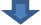 Der Spieler der gerade aussetzt, macht bei jeder beobachteten Spielsituation einen Strich bei dem entsprechenden Schüler. NameNichtblockender Spieler löst sich vom NetzNichtblockender Spieler löst sich vom NetzSpieler nimmt seine Position am Netz oder Abwehr wieder einSpieler nimmt seine Position am Netz oder Abwehr wieder einNameJaNeinJaNein